Предметная школа«Дизайн пришкольного участка»     Одной из ведущих задач экологического образования -формирование ответственного отношения к окружающей среде. Для ее решения требуется организация не только теоретических занятий, но и практической деятельности, в ходе которой учащиеся учатся  овладевать умениями и навыками правильного поведения в природе, вносить свой практический вклад в сохранение и улучшение богатств и красоты природы. Наиболее интересным аспектом деятельности в этом направлении является участие в работе по благоустройству и озеленению школьного двора. И чтобы наш двор стал самым красивым, живописным, в котором приятно отдохнуть и подышать свежим воздухом для этого нужно не только наше желание, но упорный труд.Цель: создание эстетически и экологически привлекательного пространства возле школы;Задачи:- развитие творческих способностей учащихся;- формировать у учащихся чувство ответственности за школу, умение реализовать     конкретные шаги по улучшению и благоустройству школы и ее территории;- обучение школьников практическим способам и методам благоустройства территории;- воспитание трудолюбия, любви к своей школе, бережного отношения к природе;- развитие навыков практической работы на земле;- осуществление экологического, эстетического воспитания учащихся.     План работы.1.Подбор семян цветов.2. Посев семян цветов на рассаду3.Оформление клумбы4. Посев семян в открытый грунт.            5 Высадка  рассады в открытый грунт .6 Регулярный полив и прополка цветов.Месяц Вид работыЦветы АпрельПосев цветочной рассадыПроверка сохранности  клубней шафраны, бархатцы, георгины, гладиолусыМайОчищаем участок, предназначенный для цветника; убираем корни растений; делаем разметку и оформление  клумб,  газонов; приводим в порядок многолетники.Посев семян в грунтЛилии, ирисы, дицентра.Василек «Белая корона», незабудка «Синяя корзинкаИюнь  начинаем высаживать цветочную рассаду; производим уход за растениями.шафраны, бархатцы, георгины, гладиолусы, анютины глазки, герань.Июль. - АвгустПолив растений, борьба с сорняками, поддержание почвы в рыхлом состоянии       Бархатцы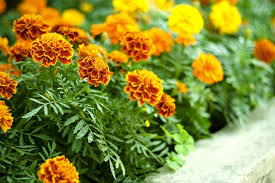       Лилии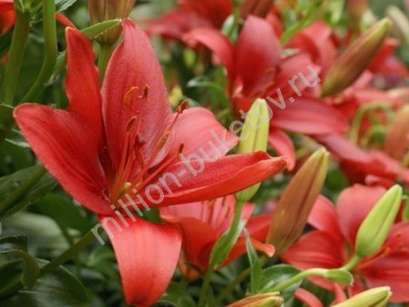    Незабудки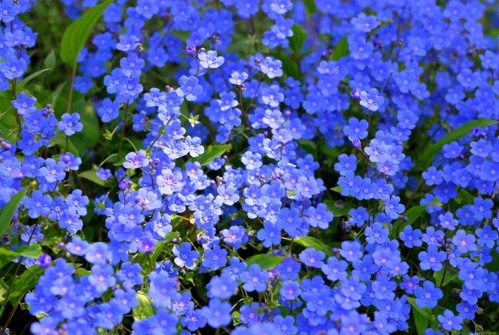      Васильки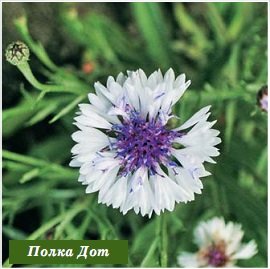 Шафраны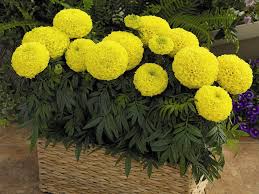 Дицентра (разбитое сердце)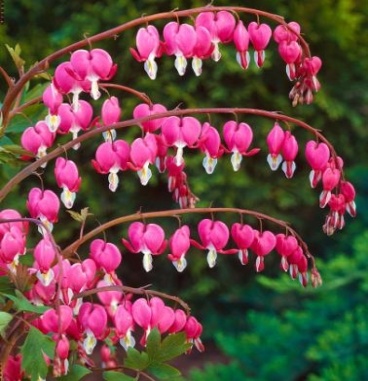   Водосбор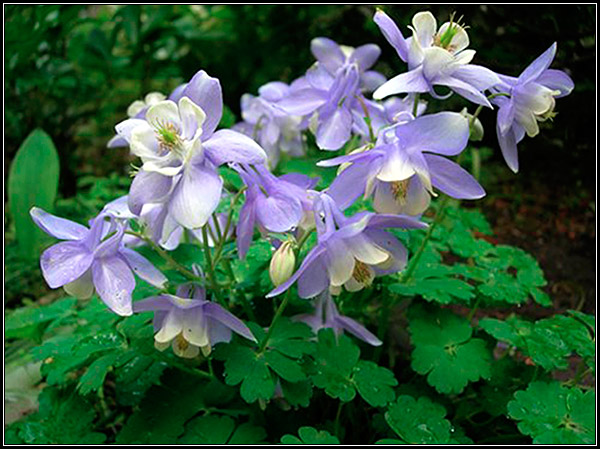     Анютины глазки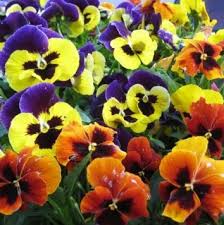   Герань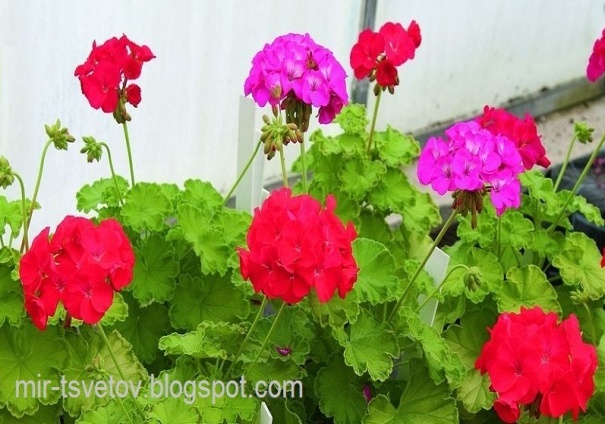   Георгины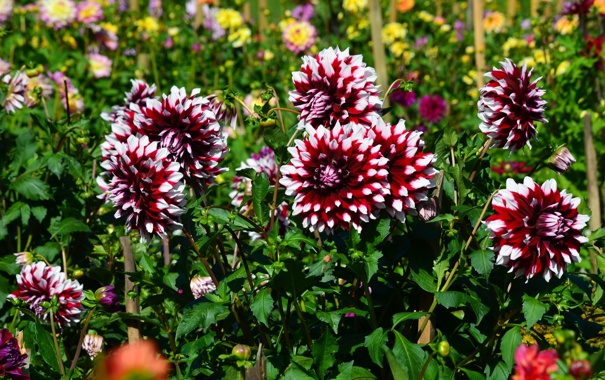 Гладиолусы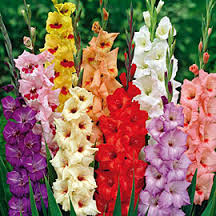 Ирисы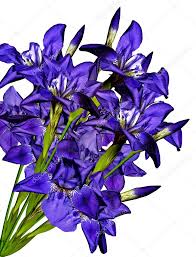 